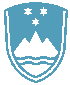 POROČILO O REDNEM INŠPEKCIJSKEM PREGLEDU NAPRAVE, KI LAHKO POVZROČI ONESNAŽEVANJE OKOLJA VEČJEGA OBSEGAZavezanec:LIV SYSTEMS d. o. o., Industrijska cesta 2, 6230 PostojnaNaprava / lokacija: Naprava za površinsko obdelavo kovin z uporabo elektrolitskih ali kemičnih postopkov s skupnim volumnom delovnih kadi (brez izpiranja) 42,8 m3, se nahaja na zemljišču par. št. 393/28, 393/51, 393/54 in 393/55, vse katastrska občina 2488 Zalog.Datum pregleda:20. 9. 2023Okoljevarstveno dovoljenje (OVD) številka:št. 35407-24/2006-7 z dne 17. 8. 2007, spremenjeno z odločbami št. 35406-52/2018-3 z dne 30. 8. 2019 in št. 35406-10/2020-13 z dne 5. 11. 2020 v nadaljevanju OVD.Usklajenost z OVD: Pri pregledu je ugotovljeno, da zavezanec zagotavlja izvajanje predpisanih obratovalnih monitoringov emisij snovi v okolje za zrak, odpadne vode, hrup, in zagotavlja predpisano ravnanje z odpadki, ki nastajajo pri obratovanju naprave ter ima urejeno skladiščenje odpadkov in nevarnih snovi.Glede na izkazana poročila o obratovalnem monitoringu emisij snovi v okolje za zrak, odpadne vode in meritvah hrupa v okolju za leto 2022 ni bilo ugotovljenih preseganj mejnih vrednosti. O vseh opravljenih meritvah in o ravnanju z odpadki zavezanec pravočasno poroča.Zaključki / naslednje aktivnosti:Naslednji redni inšpekcijski pregled je predviden v skladu s planom Inšpektorata. 